Вариант 1Переведите числа в десятичную систему счисления101011112                           2318                        1AB16Назовите три любых целых числа, которые находятся между числами. Ответ запишите в десятичной системе счисления.А)   4Е16        и            10100102  Б)   100100012          и         22683.  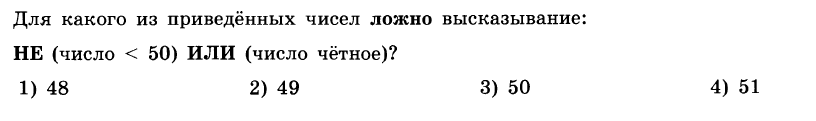 4.  Наберите текст и отформатируйте его по образцу.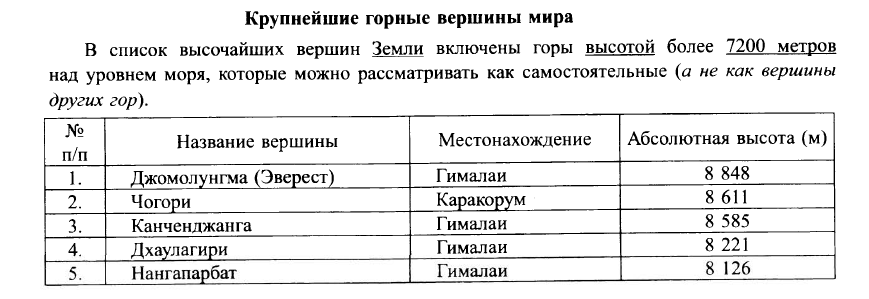 Вариант 2Переведите числа в десятичную систему счисления101111012                           3128                        1FB16Назовите три любых целых числа, которые находятся между числами. Ответ запишите в десятичной системе счисления.А)   AF16        и            101101002  Б)   11000002          и         14583.  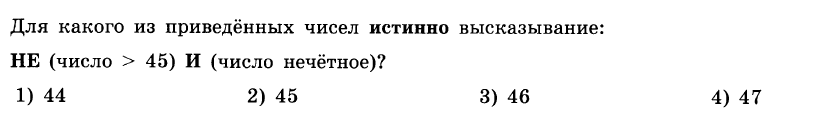 4.  Наберите текст и отформатируйте его по образцу.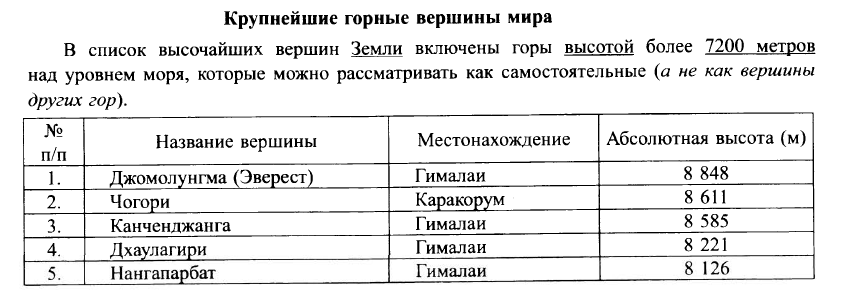 